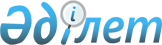 Қызылорда облысы Арал аудандық мәслихатының 2023 жылғы 26 желтоқсандағы № 152 "2024-2026 жылдарға арналған Беларан ауылдық округінің бюджеті туралы" шешіміне өзгерістер енгізу туралыҚызылорда облысы Арал аудандық мәслихатының 2024 жылғы 11 сәуірдегі № 199 шешімі
      Қызылорда облысы Арал аудандық мәслихаты ШЕШІМ ҚАБЫЛДАДЫ:
      1. "2024-2026 жылдарға арналған Беларан ауылдық округінің бюджеті туралы" Қызылорда облысы Арал аудандық мәслихатының 2023 жылғы 26 желтоқсандағы № 152 шешіміне мынадай өзгерістер енгізілсін:
      1-тармақ жаңа редакцияда жазылсын:
      "1. 2024-2026 жылдарға арналған Беларан ауылдық округінің бюджеті 1, 2 және 3- қосымшаларға сәйкес, оның ішінде 2024 жылға мынадай көлемдерде бекітілсін:
      1)кірістер –58 265 мың теңге;
      салықтық түсімдер –2 415 мың теңге;
      трансферттер түсімдері –55 850 мың теңге;
      2) шығындар – 61 419 мың теңге;
      3)таза бюджеттік кредиттеу – 0;
      бюджеттік кредиттер – 0;
      бюджеттік кредиттерді өтеу – 0;
      4)қаржы активтерімен жасалатын операциялар бойынша сальдо– 0;
      қаржы активтерін сатып алу – 0;
      мемлекеттік қаржы активтерін сатудан түсетін түсімдер – 0;
      5)бюджет тапшылығы (профициті) – -3154 мың теңге;
      6) бюджет тапшылығын қаржыландыру (профицитін пайдалану) – 3154 мың теңге;
      қарыздар түсімі – 0;
      қарыздарды өтеу – 0;
      бюджет қаражатының пайдаланылатын қалдықтары – 3154 мың теңге.".
      Аталған шешімнің 1-қосымшасы осы шешімнің қосымшасына сәйкес жаңа редакцияда жазылсын".
      2. Осы шешім 2024 жылғы 1 қаңтардан бастап қолданысқа енгізіледі және ресми жариялануға жатады Беларан ауылдық округінің 2024 жылға арналған бюджеті
					© 2012. Қазақстан Республикасы Әділет министрлігінің «Қазақстан Республикасының Заңнама және құқықтық ақпарат институты» ШЖҚ РМК
				
      Арал аудандық мәслихатының төрағасы 

Б. Турахметов
Арал аудандық мәслихатының
2024 жылғы "11" сәуірдегі
№ 199 шешіміне қосымшаАрал аудандық мәслихатының
2023 жылғы "26" желтоқсандағы
№152 шешіміне 1-қосымша
Санаты 
Санаты 
Санаты 
Санаты 
2024 жыл сомасы 
(мың теңге)
Сыныбы 
Сыныбы 
Сыныбы 
2024 жыл сомасы 
(мың теңге)
Ішкі сыныбы
Ішкі сыныбы
2024 жыл сомасы 
(мың теңге)
Атауы 
2024 жыл сомасы 
(мың теңге)
1
2
3
4
5
1. Кірістер
58 265
1
Салықтық түсімдер
2 415
01
Табыс салығы
72
2
Жеке табыс салығы
72
04
Меншiкке салынатын салықтар
2 333
1
Мүлiкке салынатын салықтар
14
3
Жер салығы
1
4
Көлік құралдарына салынатын салық
2 295
5
Бірыңғай жер салығы
23
05
Тауарларға, жұмыстар мен қызметтерге ішкі салықтар
10
4
Сыртқы жарнаманы орналастыру ақысы
10
4
Трансферттердің түсімдері
55 850
02
Мемлекеттiк басқарудың жоғары тұрған органдарынан түсетiн трансферттер
55 850
3
Аудандардың (облыстық маңызы бар қаланың) бюджетінен трансферттер
55 850
Функционалдық топ
Функционалдық топ
Функционалдық топ
Функционалдық топ
2024 жыл сомасы
Бюджеттік бағдарламалардың әкімшісі
Бюджеттік бағдарламалардың әкімшісі
Бюджеттік бағдарламалардың әкімшісі
2024 жыл сомасы
Бағдарлама 
Бағдарлама 
2024 жыл сомасы
Атауы 
2024 жыл сомасы
2. Шығындар
61 419
01
Жалпы сипаттағы мемлекеттік қызметтер
37 488
124
Аудандық маңызы бар қала, ауыл, кент, ауылдық округ әкімінің аппараты
37 488
001
Аудандық маңызы бар қала, ауыл, кент, ауылдық округ әкімінің қызметін қамтамасыз ету жөніндегі қызметтер
37 488
05
Денсаулық сақтау 
182
124
Қаладағы аудан, аудандық маңызы бар қала, кент, ауыл, ауылдық округ әкімінің аппараты
182
002
Шұғыл жағдайларда сырқаты ауыр адамдарды дәрігерлік көмек көрсететін ең жақын денсаулық сақтау ұйымына дейін жеткізуді ұйымдастыру
182
07
Тұрғын үй-коммуналдық шаруашылық
817
124
Аудандық маңызы бар қала, ауыл, кент, ауылдық округ әкімінің аппараты
817
008
Елде мекендердегі көшелерді жарықтандыру
239
009
Елдi мекендердiң санитариясын қамтамасыз ету
578
08
Мәдениет, спорт, туризм және ақпараттық кеңістiк
19 778
124
Аудандық маңызы бар қала, ауыл, кент, ауылдық округ әкімінің аппараты
19 778
006
Жергілікті деңгейде мәдени-демалыс жұмысын қолдау
19 778
15
Трансферттер
3 154
124
Аудандық маңызы бар қала, кент, ауылдық округ әкімінің аппараты
3 154
048
Пайдаланылмаған (толық пайдаланылмаған) нысаналы трансферттерді қайтару
3 154
3. Таза бюджеттік кредит беру
0
Бюджеттік кредиттер
0
5
Бюджеттік кредиттерді өтеу
0
4. Қаржы активтерімен жасалатын операциялар бойынша сальдо
0
Қаржы активтерін сатып алу
0
5. Бюджет тапшылығы (профициті)
-3 154
6. бюджет тапшылығын қаржыландыру (профицитін пайдалану)
3 154
қарыздар түсімі
0
қарыздар өтеу
0
8
Бюджет қаражаты пайдаланатын қалдықтары
3 154
Бюджет қаражатының қалдықтары
3154
1
Бюджет қаражатының бос қалдықтары
3 959,7
01
Бюджет қаражатының бос қалдықтары
3959,7
2
Есепті кезең соңындағы бюджет қаражатының қалдықтары
805,7
01
Есепті кезеңнің соңындағы бюджет қаражатының қалдықтары
805,7